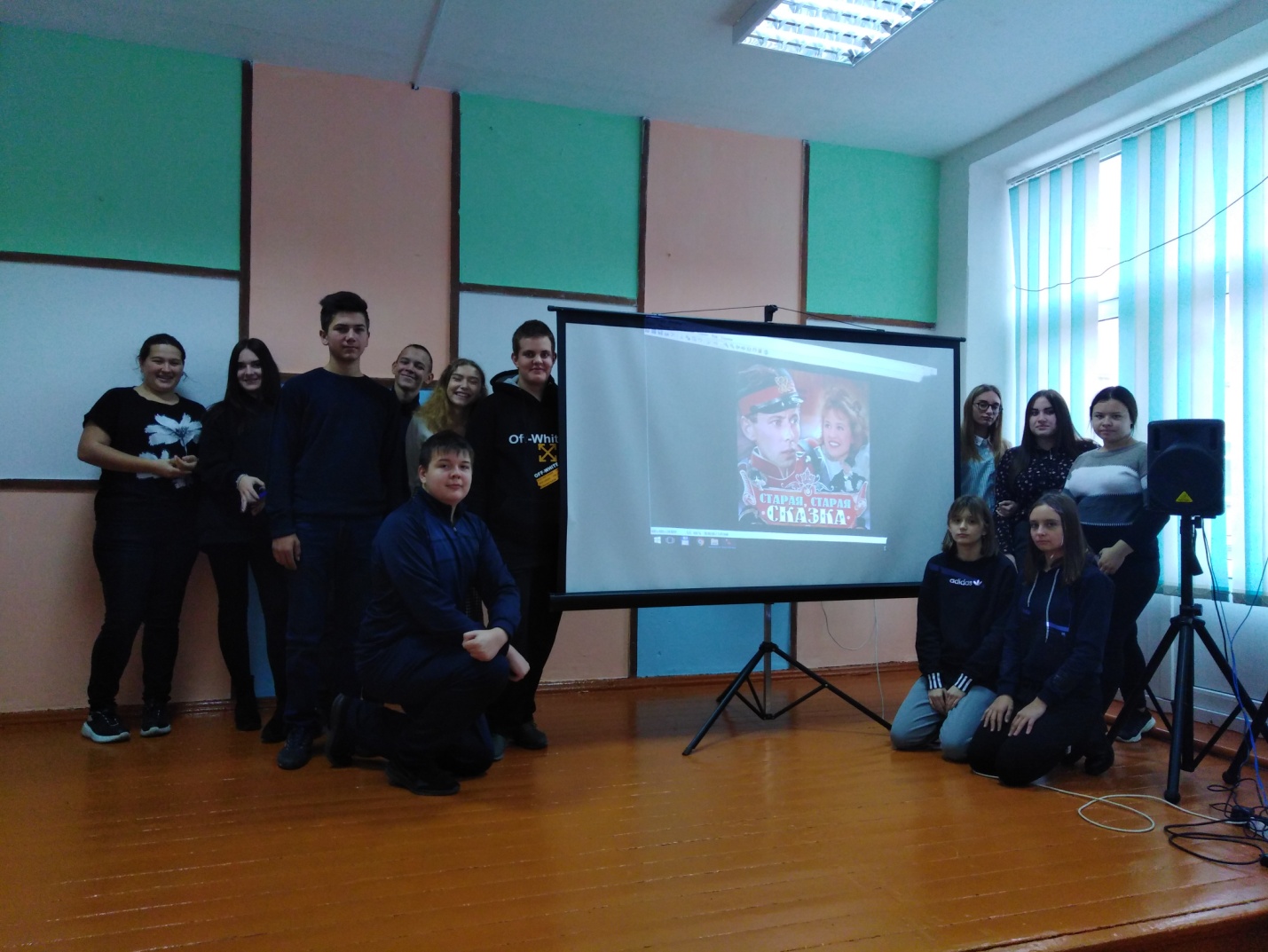 Просмотр кинофильма «Старая, старая сказка» 1968 года. Режиссёр: Надежда Кошеверова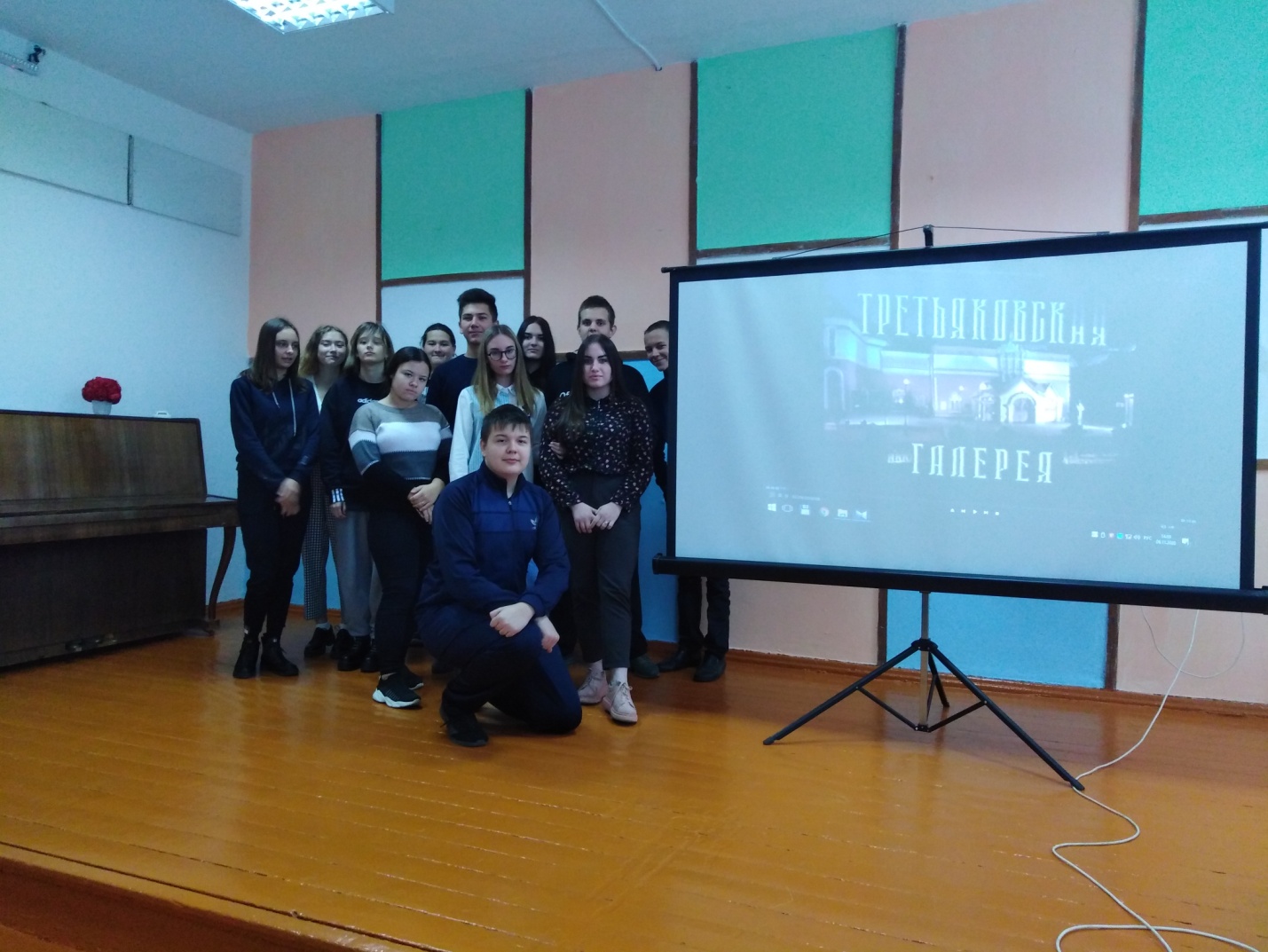 Видеопросмотр «Третьяковская галерея. История одного шедевра». Виктор Васнецов «Ковёр-самолёт»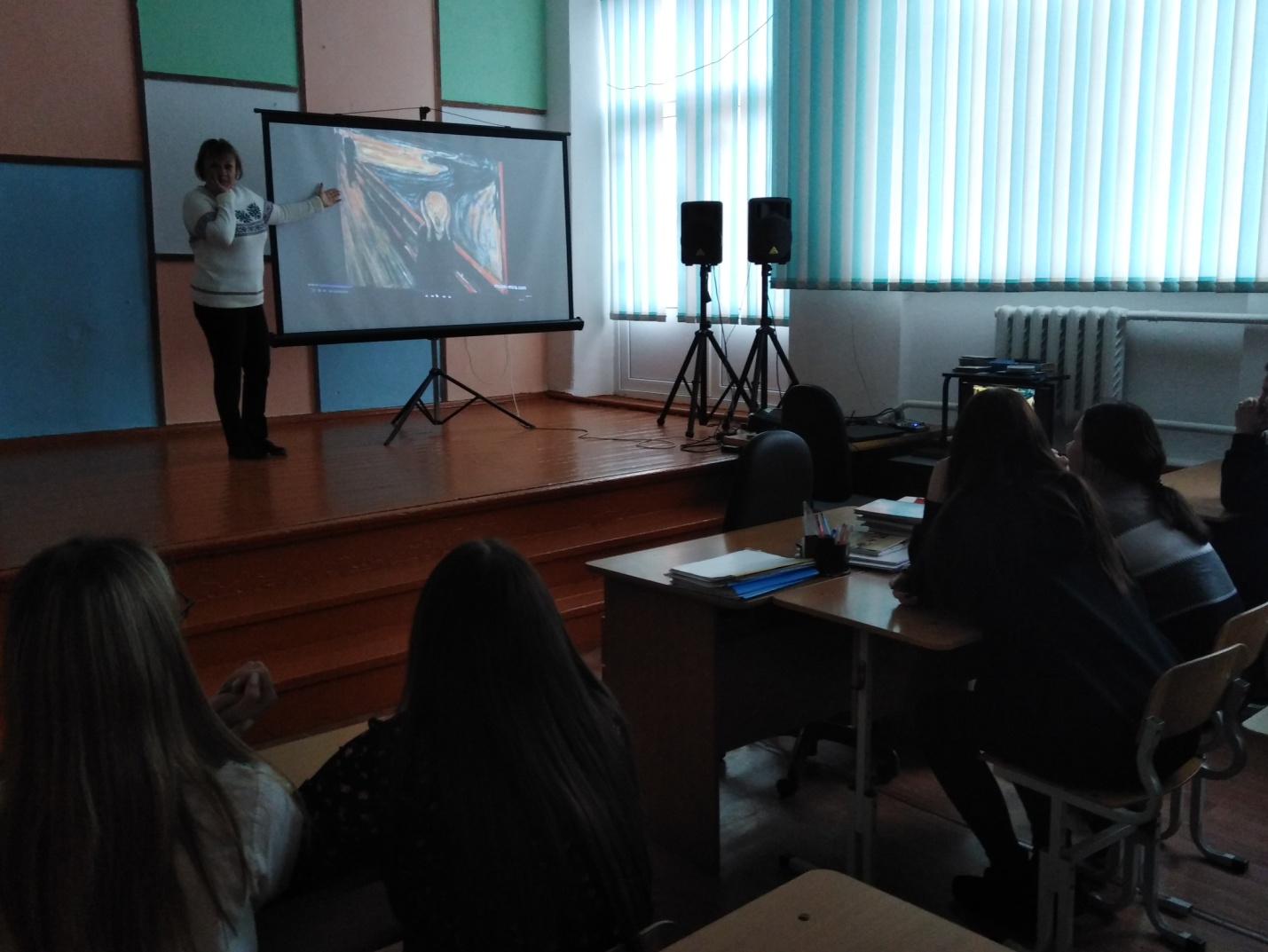 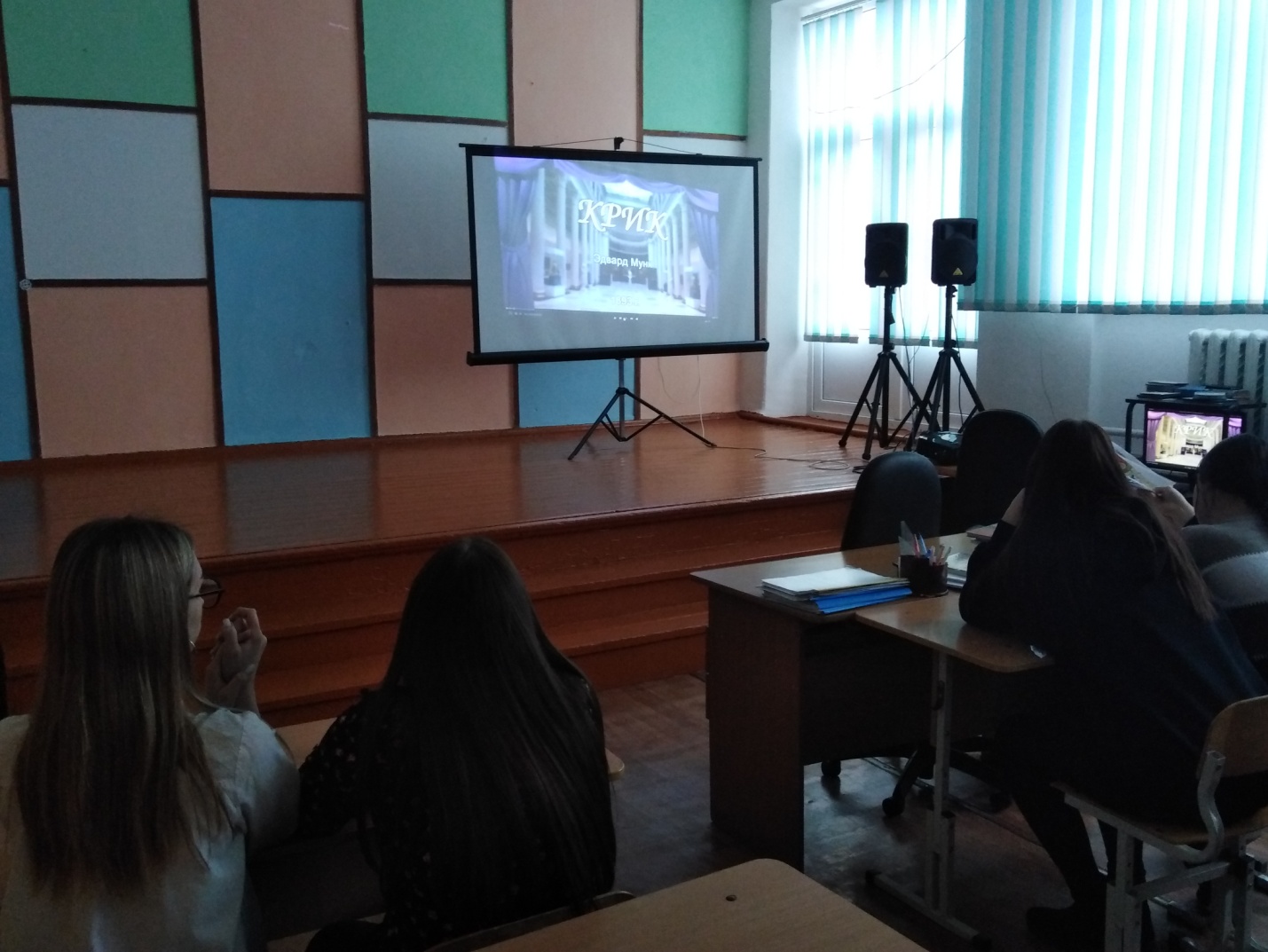 Видеоролик «Обзор шедевров живописи» Эдвар Мукк «Крик» 1893 год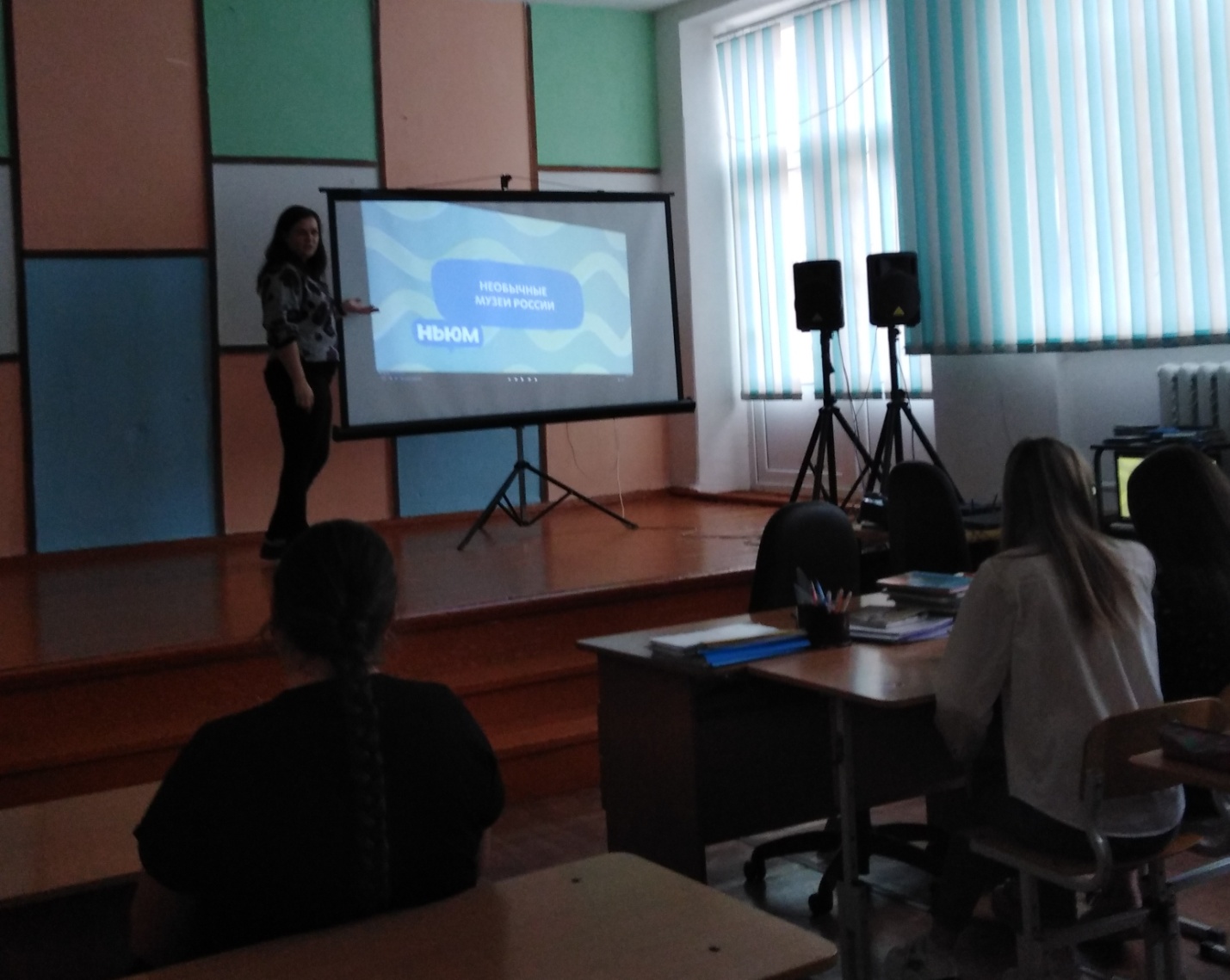 Видеоролик «Необычные музеи России»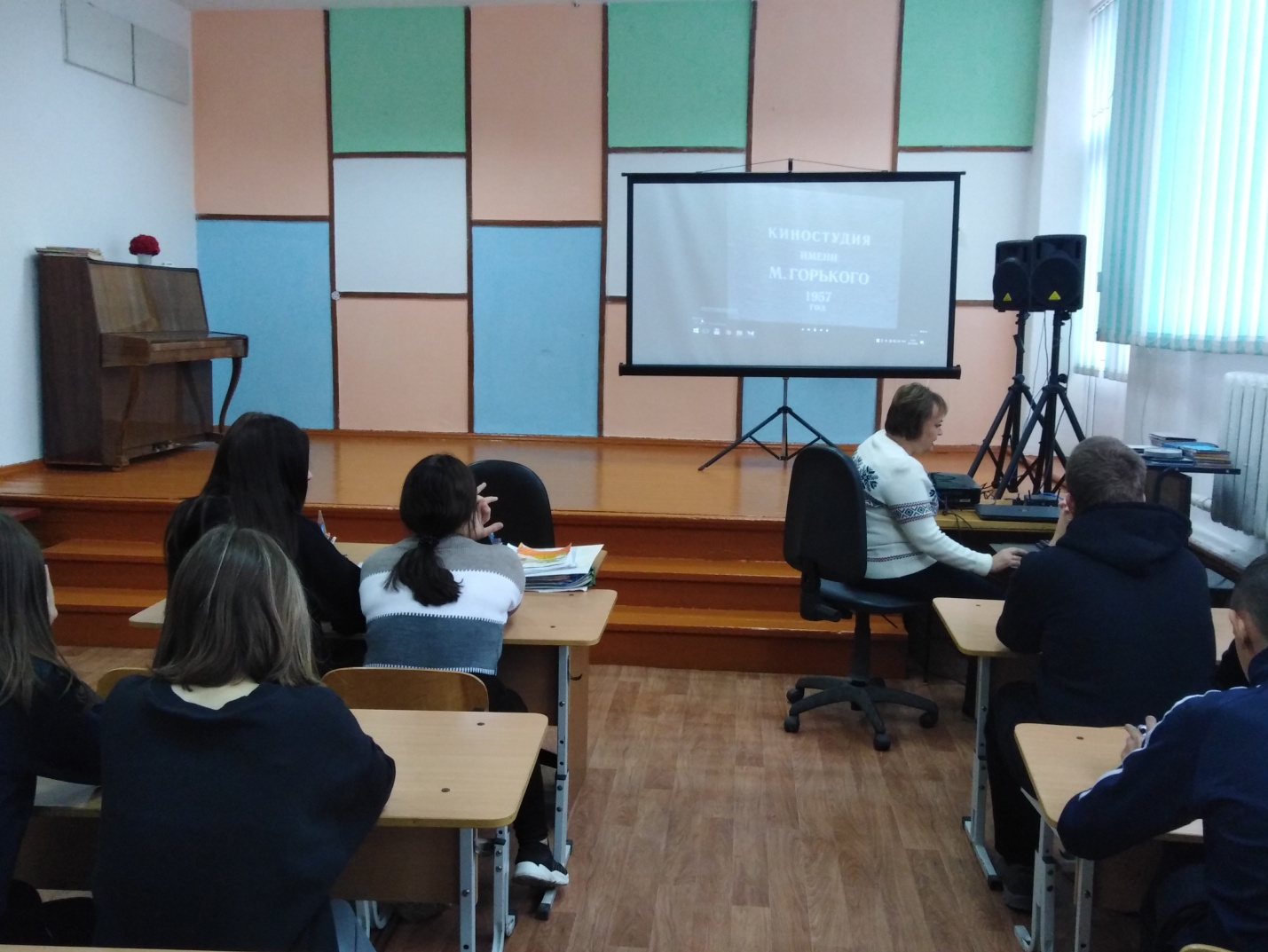 Просмотр кинофильма «Дело было в Пенькове». Киностудия имени М.Горького ,1957 год. Режиссёр: С.Ростоцкий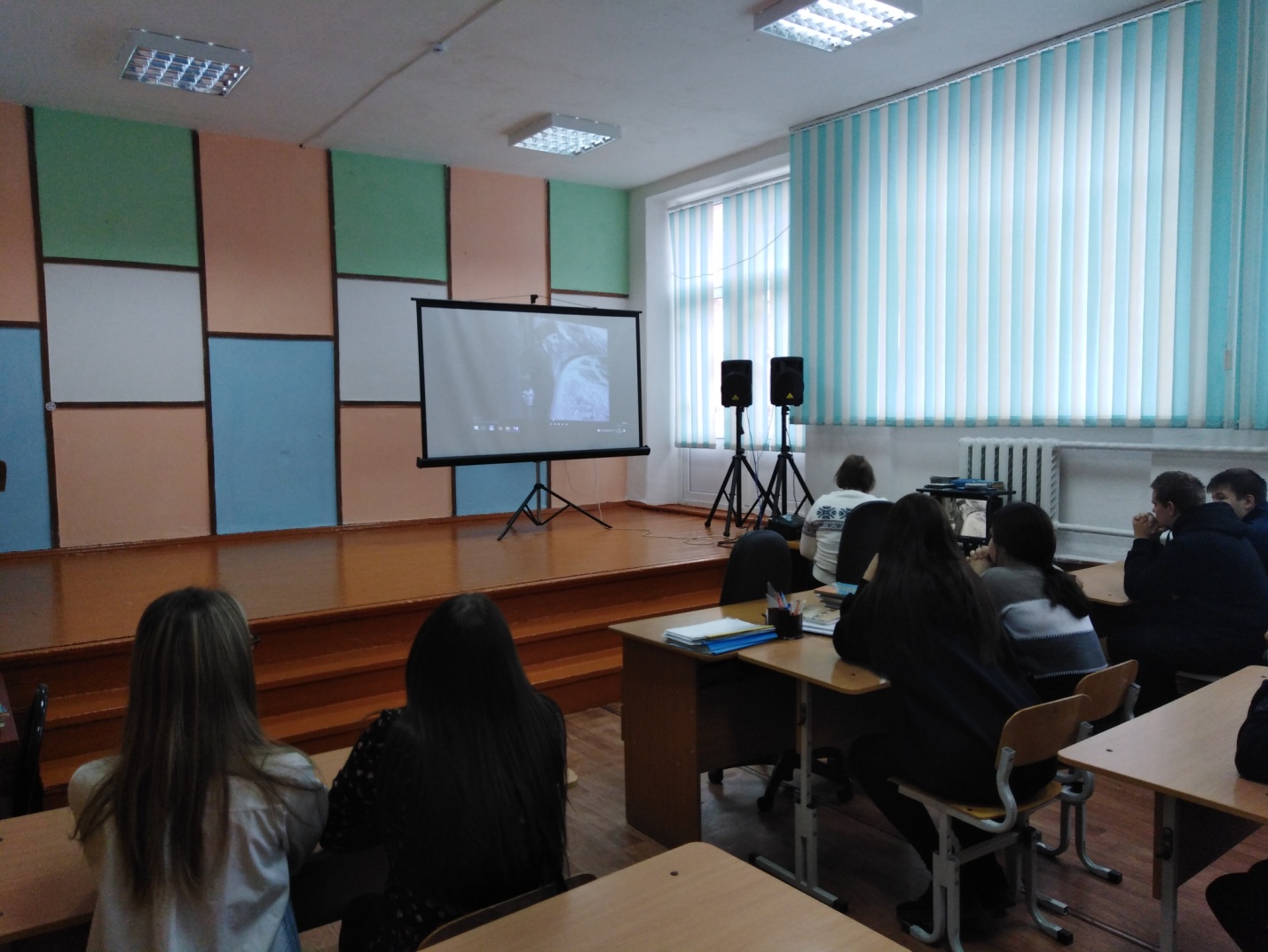 